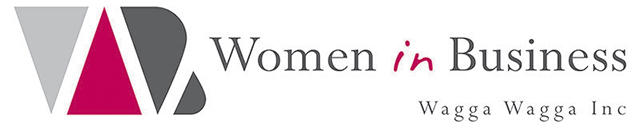 2018 ANNUAL GENERAL MEETING OF WOMEN IN BUSINESS WAGGA WAGGA INCON WEDNESDAY, 29 AUGUST 2016 AT 5.30PM TO BE HELD AT ROMANO’S HOTEL, CNR STURT & FITZMAURICE STREET, WAGGA WAGGA Welcome by Women in Business President, Naomi Miller  ApologiesMinutes of previous AGM held on 12 August 2017President’s ReportTreasurer’s ReportProposed Special ResolutionElection of Women in Business Office HoldersPresidentVice PresidentTreasurerSecretaryCommittee Members Confirmation of Public OfficerGeneral Business